Dotacja celowaDom Pomocy Społecznej w Grodzicznie w 2021r. otrzymał od Wojewody Warmińsko-Mazurskiego dotację celową na  "Dofinansowanie działalności domów pomocy społecznej"  w kwocie ogółem: 16.946,00 zł  z tego:- 7.598,00 zł z przeznaczeniem na realizację bieżących zadań własnych,-9.348,00 zł  z przeznaczeniem na realizację zakupów inwestycyjnychwkład własny: 4.237,00 zł.Całkowity koszt zadania wynosi  21.183,00 złW ramach realizacji zadań bieżących zakupiono: suszarkę bębnową,
a w ramach realizacji zakupów inwestycyjnych zakupiono: pralkę przemysłową.„ Zadanie realizowane jest w ramach dodatkowych środków przyznanych z budżetu Wojewody Warmińsko-Mazurskiego”, przy udziale środków budżetu państwa zgodnie z umową Nr PS-I.946.39.22.2021.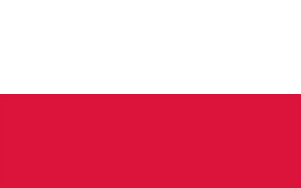 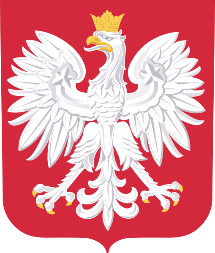 